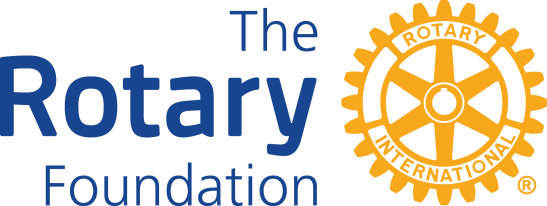 Klub kvalifikation i Distrikt 1440 - Memorandum of Understanding~~~~~~~~~~~~~~~~~~~~~~~~~~~~THE ROTARY FOUNDATIONKlub kvalifikationKlubpræsidentens ansvarsområderFinansiel ledelsesplanKrav til bankkontoIndberetning af brug af tilskudsmidlerDokument opbevaringRapportering om misbrug af tilskudsmidlerneAutorisation og aftaleKlub kvalifikationFor at kunne deltage i Rotary Grants, (District Grants og Global Grants), skal klubben acceptere at indføre de finansielle og forvaltningsmæssige krav i dette Memorandum of Understanding (MOU), som er udformet af The Rotary Foundation (TRF), samt at sende mindst ét klubmedlem til distriktets Grant Management Seminar hvert år.Distriktet kan også opstille yderligere krav til klubkvalifikationen.Ved at opfylde disse krav bliver klubben kvalificeret og er berettiget til at deltage i TRF Grant programmet.Efter succesfuld opfyldelse af kvalifikationskravene, vil klubben blive kvalificeret for ét år.For at opretholde sin kvalificerede status skal klubben overholde dette MOU, eventuelle distriktskrav og alle gældende TRF-politikker.Klubben er ansvarlig for anvendelsen af tilskudsmidler til klub-sponsorerede Grants uanset hvem, der kontrollerer midlerne.Kvalifikationen kan blive suspenderet eller tilbagekaldt på grund af misbrug eller dårlig forvaltning af tilskudsmidlerne, hvilket omfatter, men ikke er begrænset til:
Svig; falskneri; medlemskabsforfalskning; grov uagtsomhed; fare for sundhed, velfærd eller sikkerhed for modtagere; uberettigede bidrag; anvendelse af midler til personlig vinding; ikke-synliggjorte interessekonflikter; enkeltpersoners monopolisering af tilskudsmidler; rapport-forfalskning; overpriser; accept af betalinger fra modtagere; illegale aktiviteter; anvendelse af tilskudsmidler til uberettigede formål.Klubben skal samarbejde ved en hvilken som helst finansiel, tilskuds- eller operationel revision.Klubpræsidentens ansvarsområderKlubpræsidenten har hovedansvaret for klubbens kvalifikation og en korrekt gennemførelse af TRF-tilskud.Klubpræsidentens ansvar inkluderer:Udnævnelse af mindst ét klubmedlem til at gennemføre, administrere og vedligeholde klubbens kvalifikation.Sikring af at alle TRF-tilskud overholder de stillede krav til god tilskudsforvaltning og korrekt praksis for tilskudsadministration.Sikring af at alle personer, der er involveret i et tilskud, udfører deres aktiviteter på en sådan måde, at enhver faktisk eller opfattet interessekonflikt undgås.Finansiel ledelsesplanKlubben skal have en skriftlig plan for økonomiforvaltning, for at sikre ensartet administration af tilskudsmidler.Planen for økonomiforvaltning skal indeholde følgende procedurer:Opretholdelse af et standardsæt regnskaber, som indeholder en fuldstændig fortegnelse over alle ind- og udbetalinger af bistandsmidler.Udbetaling af tilskudsmidler, som er hensigtsmæssig.Bevarelse af funktionsadskillelse i håndtering af pengemidler.Etablering af en lageropgørelse over udstyr og andre aktiver, som erhverves med tilskudsmidlerne, og opretholdelse af registreringer for emner, der er købt, produceret, eller distribueret gennem tilskudsaktiviteter.Sikring af at alle tilskudsaktiviteter, herunder omlægning af midler, sker i overensstemmelse med den lokale lovgivning.Krav til bankkontoFor at kunne modtage tilskudsmidler, skal klubben have en særskilt konto, der udelukkende anvendes til projekter. Herefter kaldet klubbens Projektkonto. Udbetalinger foretages af ét udpeget klubmedlem i henhold til klubbens vedtægtsbestemte regler vedrørende udbetalinger.En særskilt regnskabs-konto skal åbnes for hvert projekt. Ind- og udbetalingerne på kontiene skal klart vise, hvorfra midlerne kommer, og hvortil midlerne anvendes.Tilskudsmidler må ikke deponeres på investeringskonti, herunder men ikke begrænset til, investeringsforeninger, indskudsbeviser, obligationer og aktier.Udskrifter skal være til rådighed til at støtte modtagelse og brug af TRF tilskudsmidler.Klubben skal opretholde en skriftlig plan for overførelse af underskriftsberettigede på konti i tilfælde af en ændring af underskrivere.Indberetning af brug af tilskudsmidlerKlubben skal overholde alle TRF rapporteringskrav. Rapportering om midlernes anvendelse er et centralt element i styring og forvaltning af tilskud, da den oplyser TRF om projektets fremdrift og om, hvordan midlerne bliver anvendt.Dokument opbevaringKlubben skal etablere og opretholde passende systemer til at opbevare vigtige dokumenter i forbindelse med kvalifikation og TRF-tilskud. Sikker opbevaring af disse dokumenter understøtter gennemsigtighed i forvaltning af tilskud og hjælper ved forberedelse af revisioner eller økonomiske vurderinger.Dokumenter, der skal opbevares, skal indeholde følgende, men er ikke begrænset til:Bankoplysninger, herunder kopier af tidligere kontoudskrifter.Klubbens kvalifikationsdokumenter inkl. en kopi af klubbens underskrevne MOU.Dokumenterede planer og procedurer, herunder:Plan for finansiel ledelseProcedure for opbevaring af dokumenter og arkiverPlan for efterfølgelse af underskriftsberettigede på bankkonti og opbevaring af oplysninger og dokumentation.Oplysninger relateret til tilskud, herunder kvitteringer og fakturaer for alle køb.Kluboptegnelser skal være tilgængelige og til rådighed for rotarianere i klubben og på anmodning for distriktet.Dokumenter skal opbevares i mindst fem år eller længere, hvis påkrævet af lokal lovgivning.Rapportering om misbrug af tilskudsmidlerneKlubben skal indberette ethvert potentielt eller reelt misbrug eller dårlig forvaltning af tilskudsmidler til distriktet. Denne indberetning viser, at klubben ikke tolererer misbrug af grants.Autorisation og aftaleForhåndsaftalen, ”Memorandum of Understanding”, er en aftale mellem klubben og distriktet som bekræfter, at klubben vil iværksætte foranstaltninger til at sikre en korrekt gennemførelse af tilskudsaktiviteter samt hensigtsmæssig forvaltning af fondens tilskudsmidler. Ved at godkende dette dokument, accepterer klubben at overholde alle de betingelser og krav som er beskrevet i MOU.På vegne af ________________________ Rotary Klub, accepterer undertegnede at overholde alle betingelser og krav i MOU for Rotary-året 20 ___ / ___ og at underrette RI-distrikt 1440 om eventuelle ændringer eller revisioner af klubbens politikker og procedurer i relation til disse krav.Sendes til Foundation-udvalget:
Hans Pinnerup Nielsen, e-mail: hanspinnerupnielsen@gmail.com og Jan Brinck, e-mail: dg1440-1314@rotary.dk Marts 2023